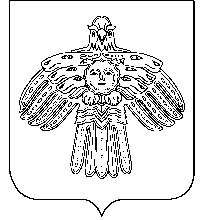 «Новый Бор» сикт овмодчоминса                                                     Администрация сельского поселенияадминистрация                                              «Новый Бор» П О С Т А Н О В Л Е Н И ЕШ У Ö Мот 20 марта  2017 года  № 03/23пст Новый Бор Республика КомиВ соответствии со статьёй 351.1 Трудового кодекса Российской Федерации, администрация сельского поселения «Новый Бор», в исполнении статьи 49,50, Уголовного кодекса Российской Федерации, администрация сельского поселения «Новый Бор»ПОСТАНОВЛЯЕТ:Организовать при администрации сельского поселения «Новый Бор» рабочие места для граждан, зарегистрированных и проживающих в сельском поселении «Новый Бор» и осуждённых к обязательным работам в свободное от основной работы время и к исправительным работам, не имеющих основного места работы, кроме лиц, имеющие или имевшие судимость, подвергающиеся или подвергавшиеся уголовному преследованию (за исключением лиц, уголовное преследование в отношении которых прекращено по реабилитирующим основаниям) за преступления против жизни и здоровья, свободы, чести и достоинства личности (за исключением незаконного помещения в психиатрический стационар, клеветы и оскорбления), половой неприкосновенности и половой свободы личности, против семьи и несовершеннолетних, здоровья населения и общественной нравственности, основ конституционного строя и безопасности государства, а также против общественной безопасности.Определить вид обязательных и исправительных работ:- общественные работы по благоустройству села;- ремонтные работы  по жилищному фонду  сельского поселения «Новый Бор».3. Считать утратившим силу постановление главы сельского поселения «Новый Бор» от 22 января 2010 года № 1/4 «Об организации исполнения наказаний в виде обязательных и исправительных работ на территории сельского поселения «Новый Бор».4. Контроль за исполнением настоящего постановления оставляю за собой.Глава сельского поселения «Новый Бор»                                      Н.А. АртееваОб организации исполнения наказаний в виде обязательных и исправительных работ на территории сельского поселения «Новый Бор»